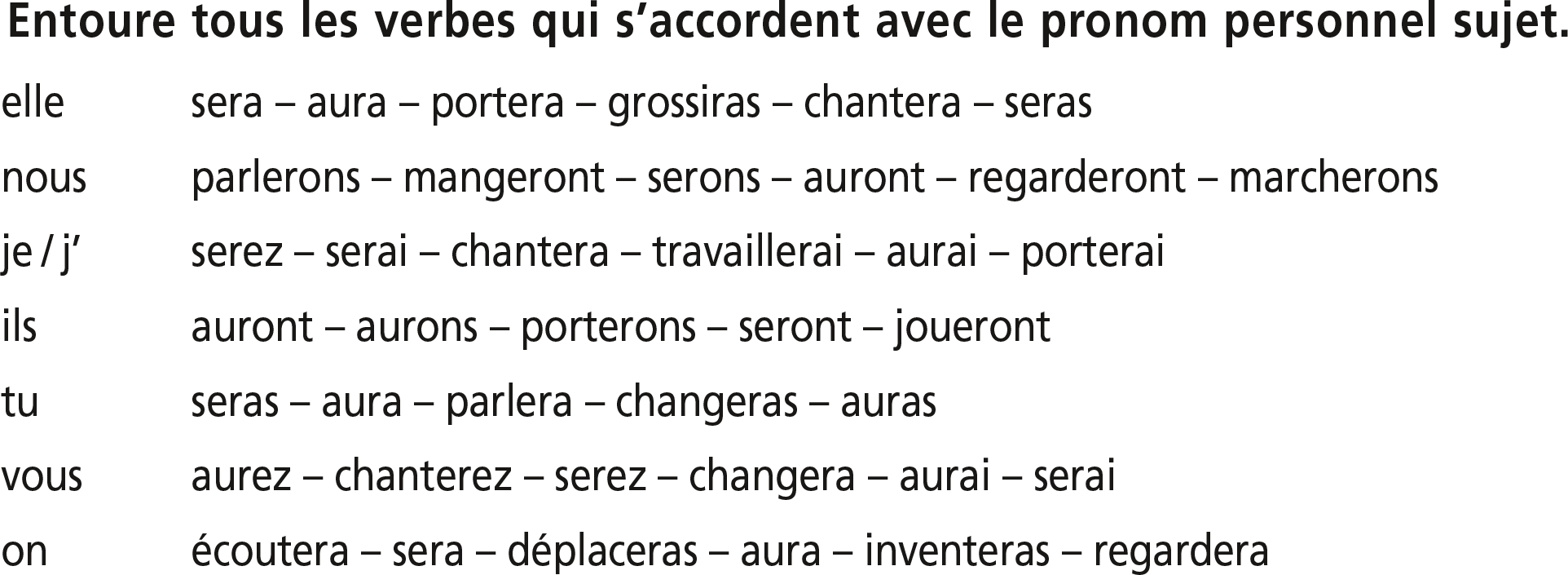   2 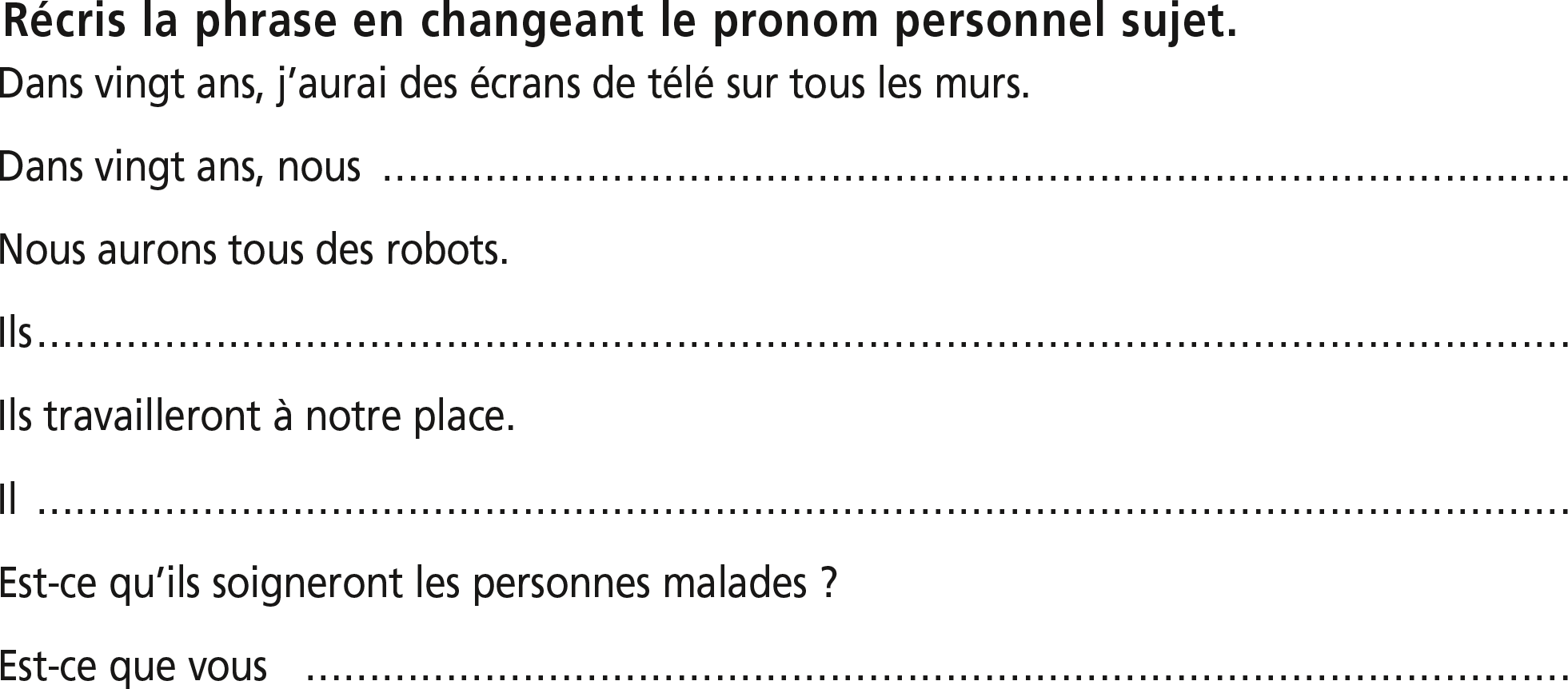   3 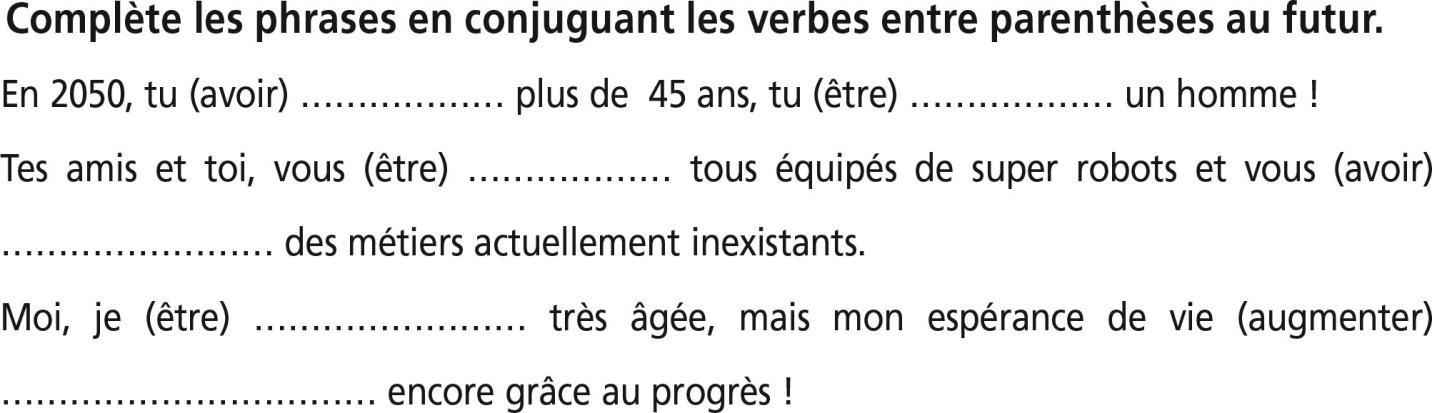 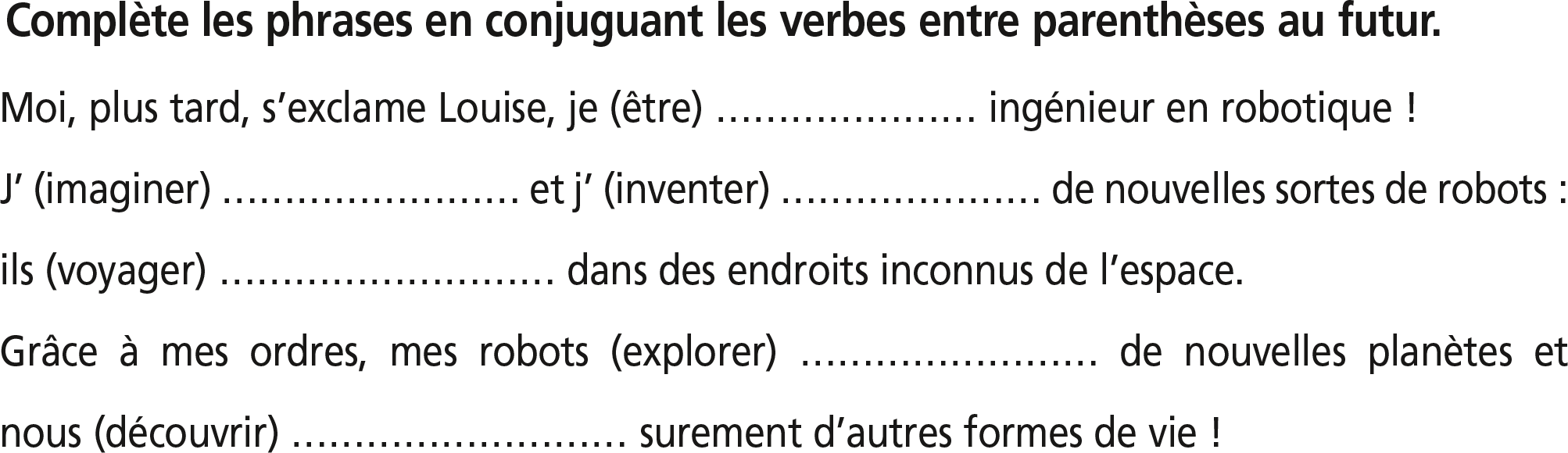 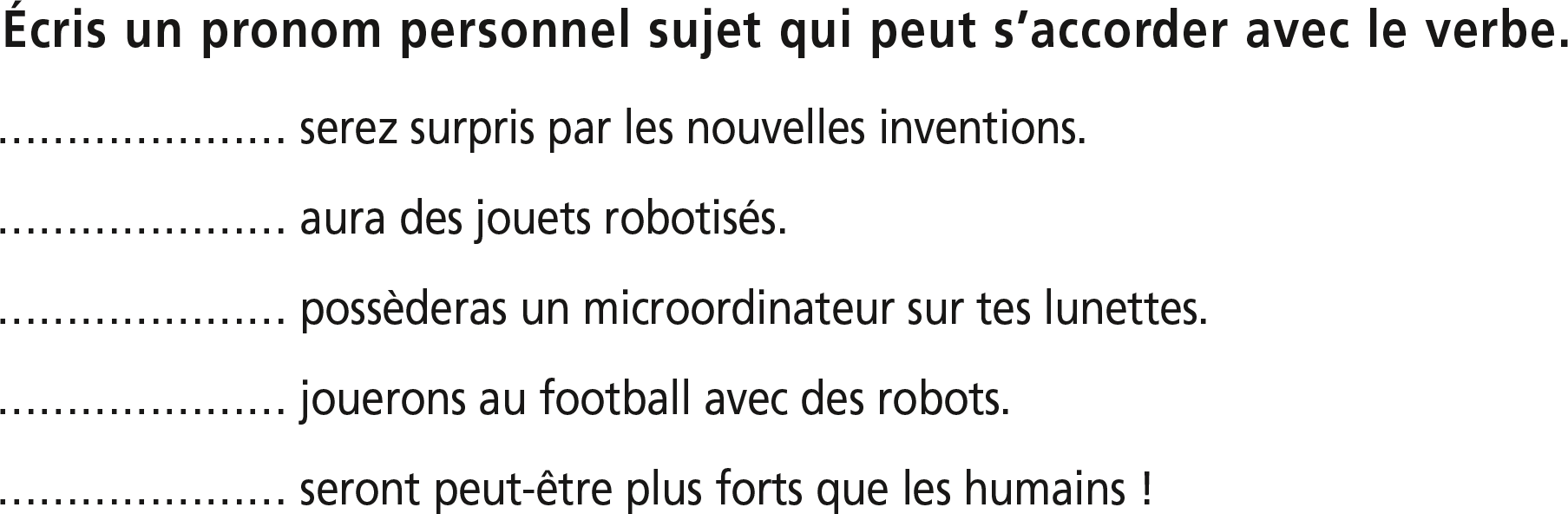   5   6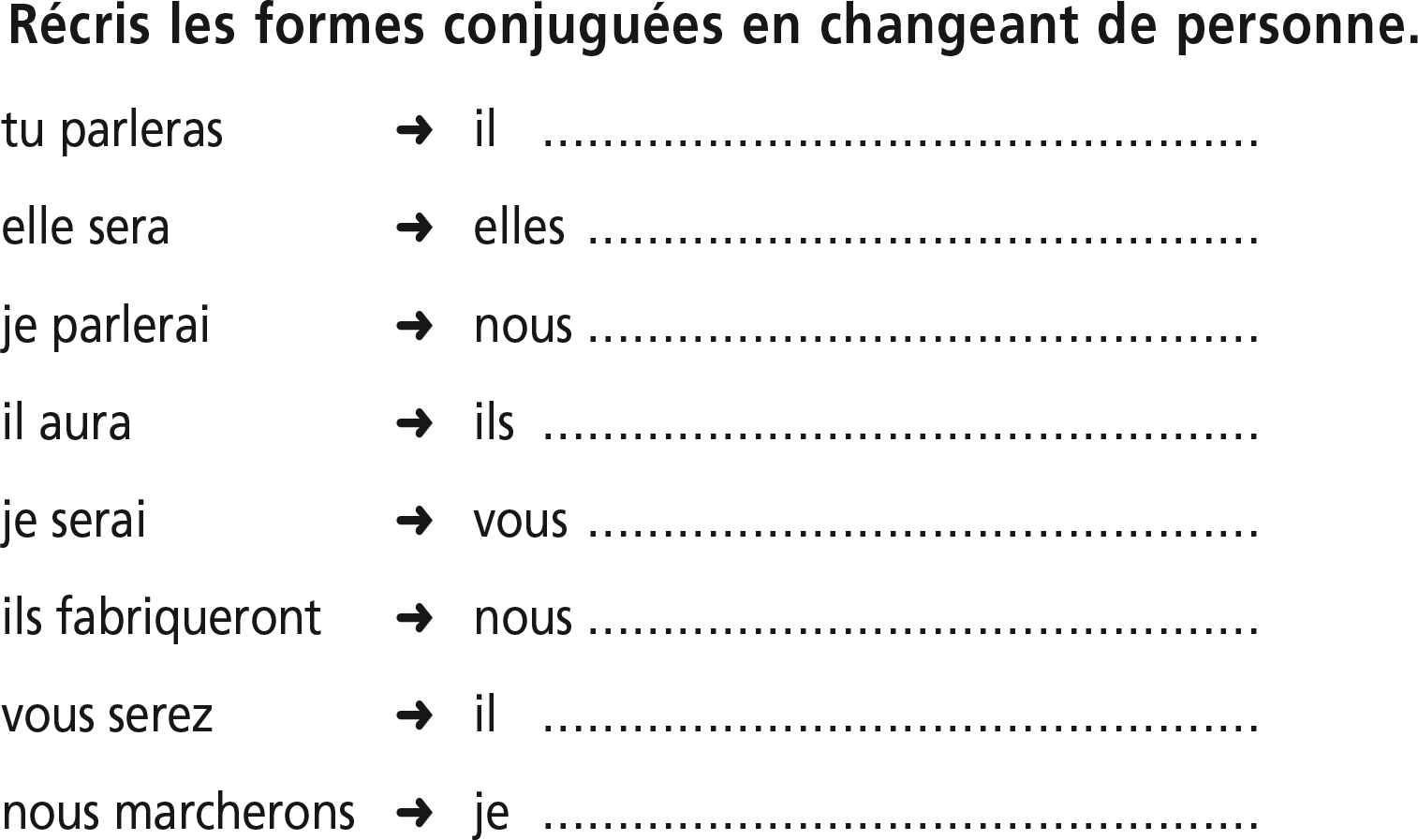  7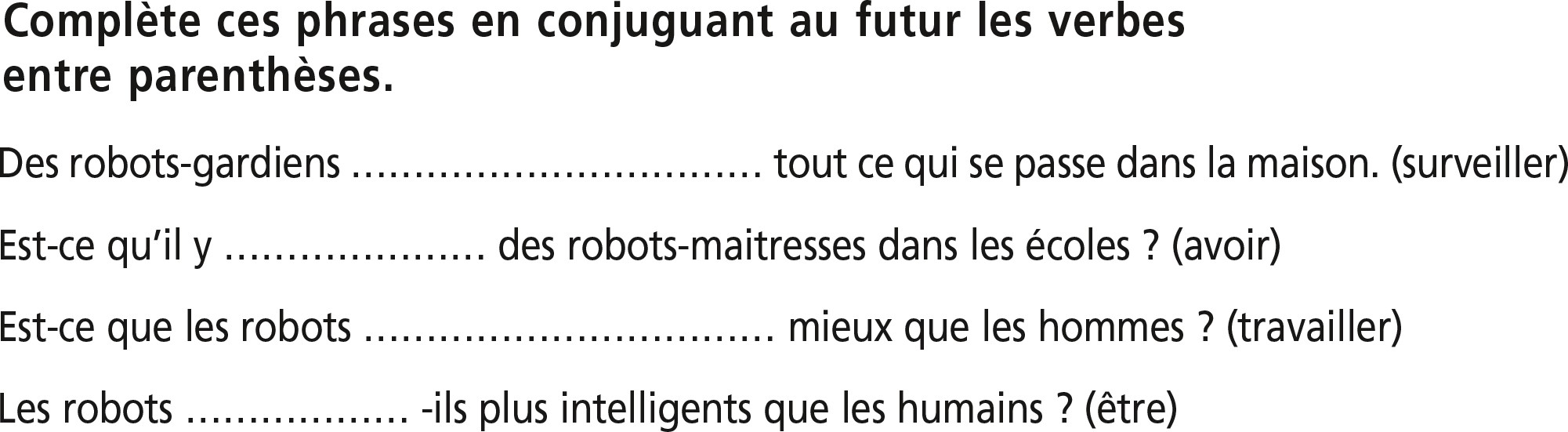 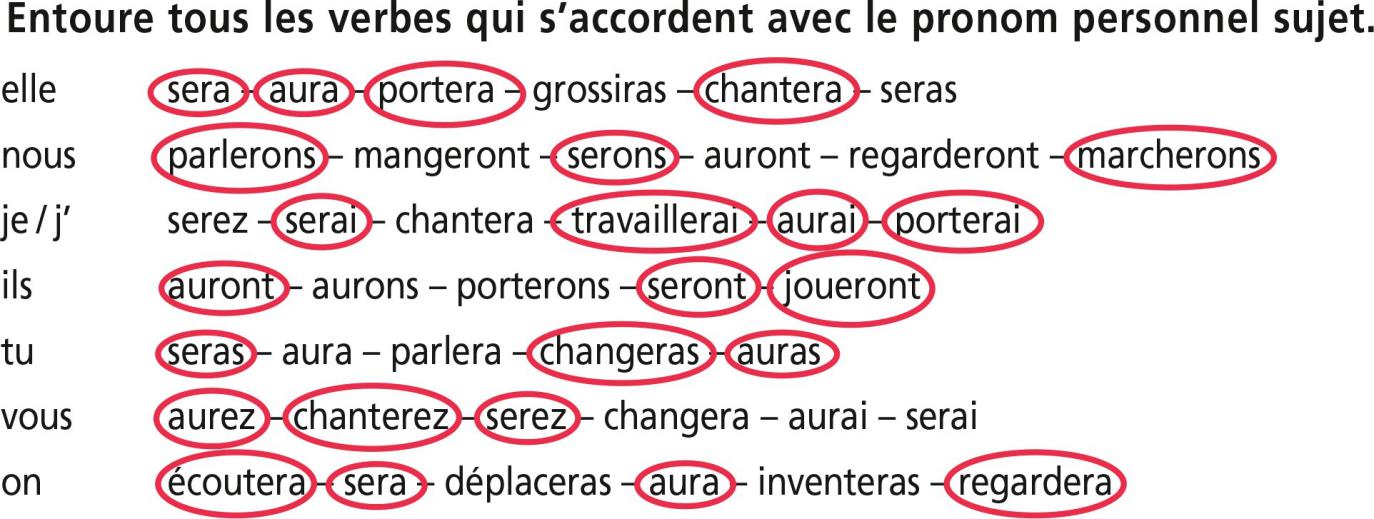   2 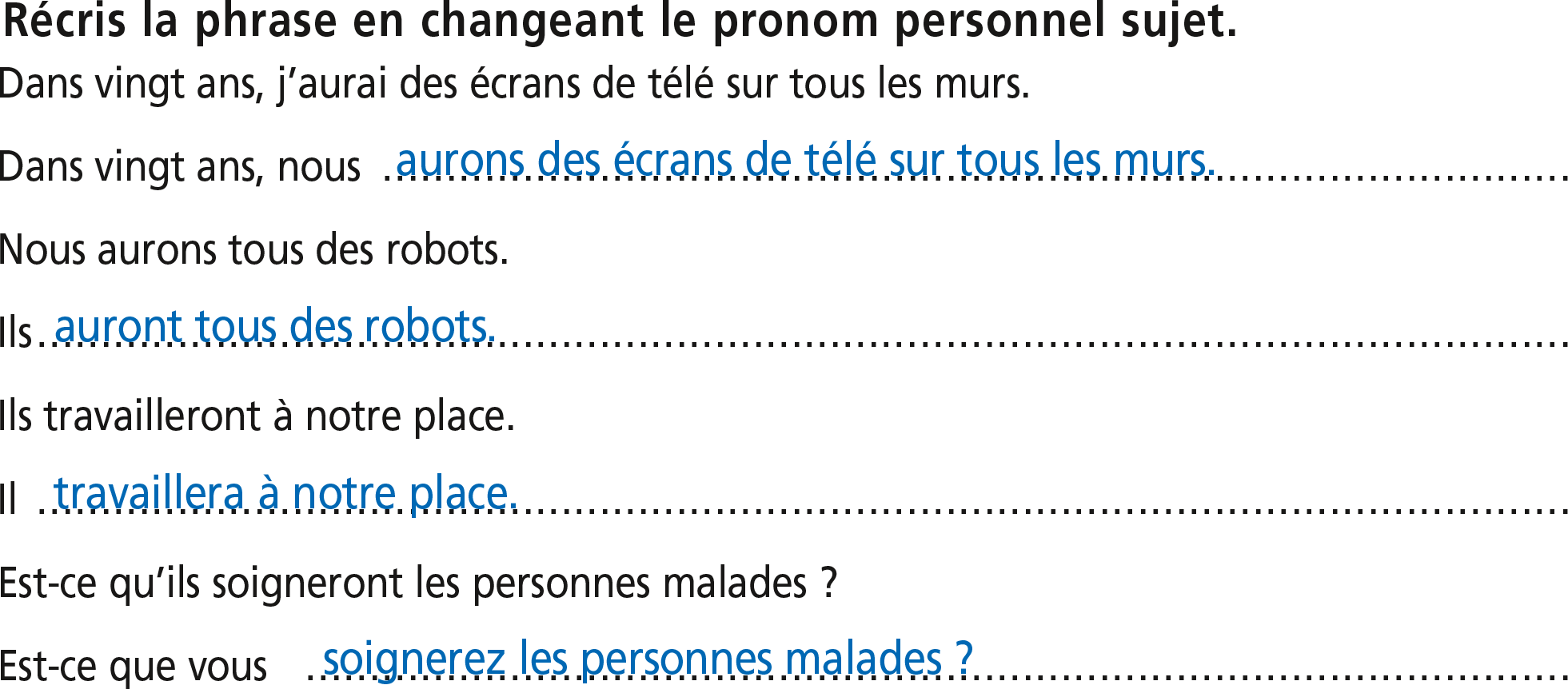   3 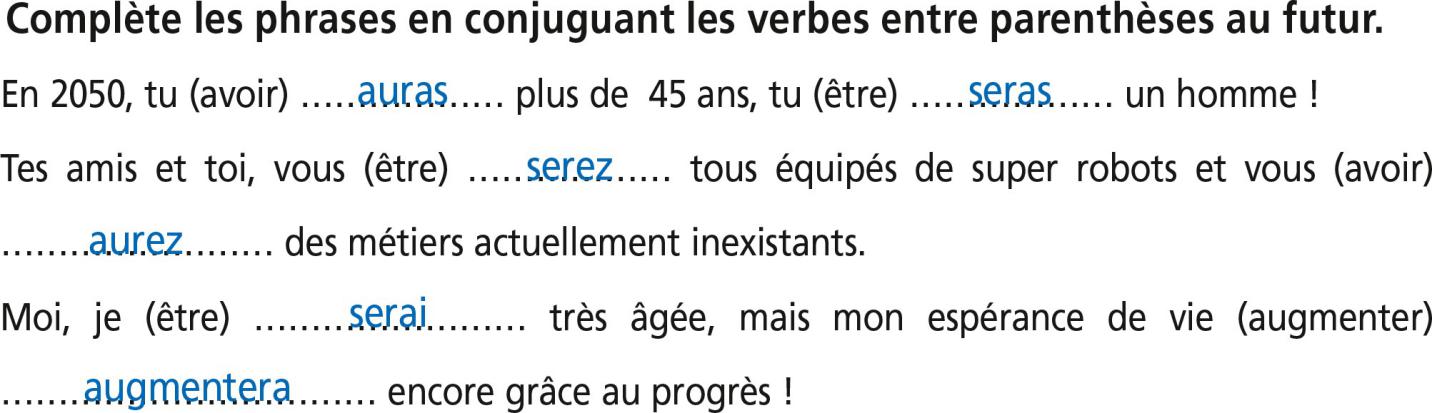 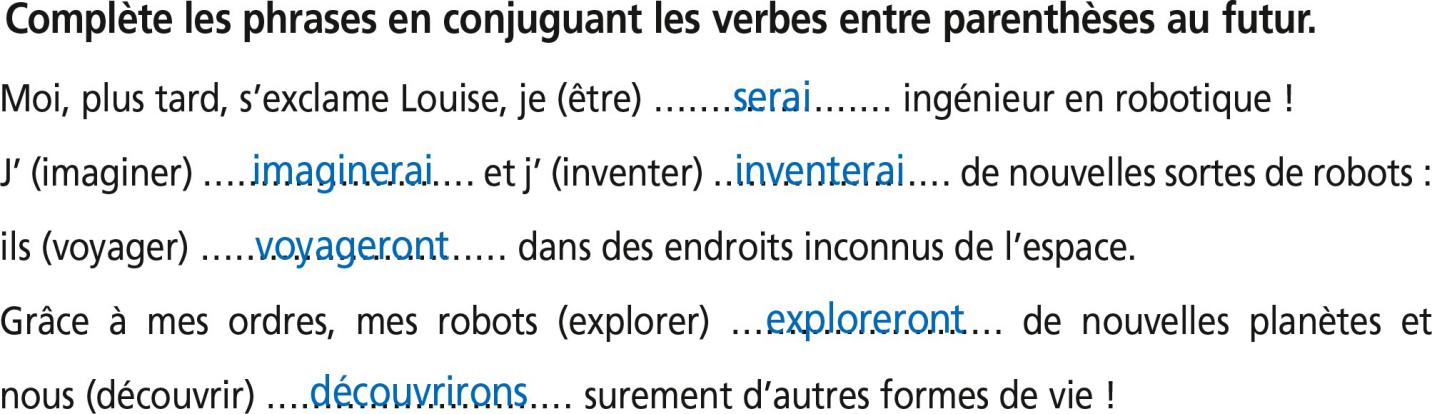   5 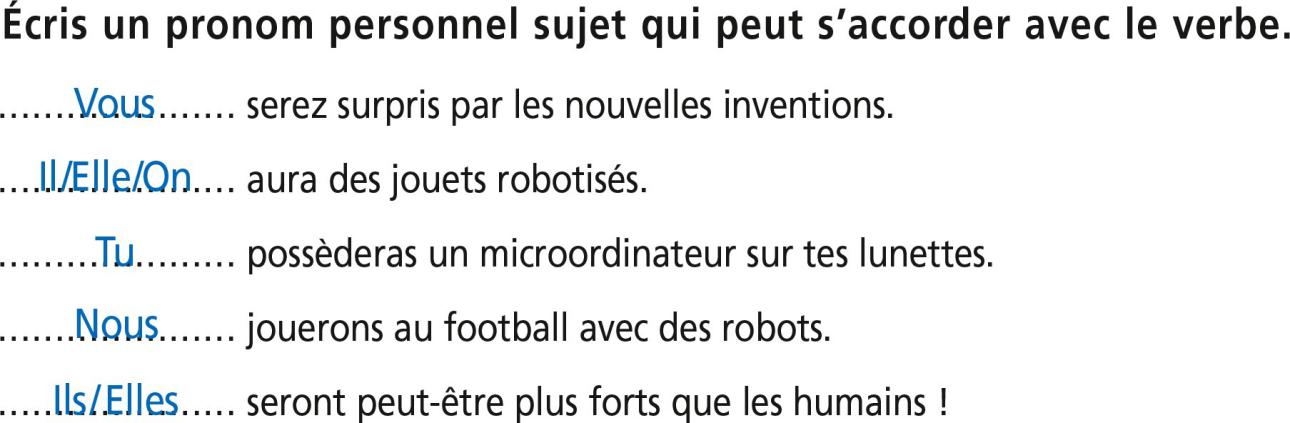  6 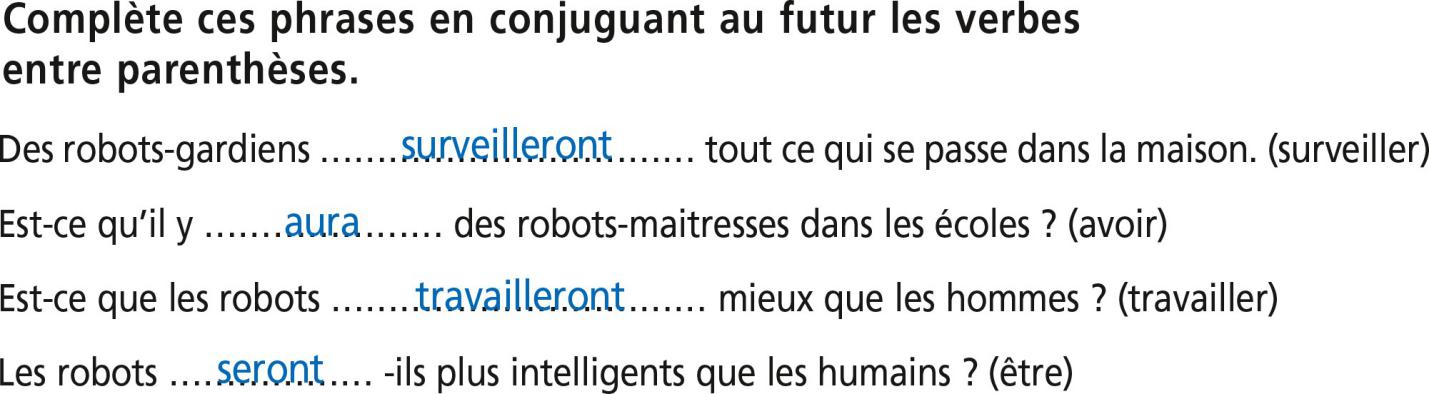 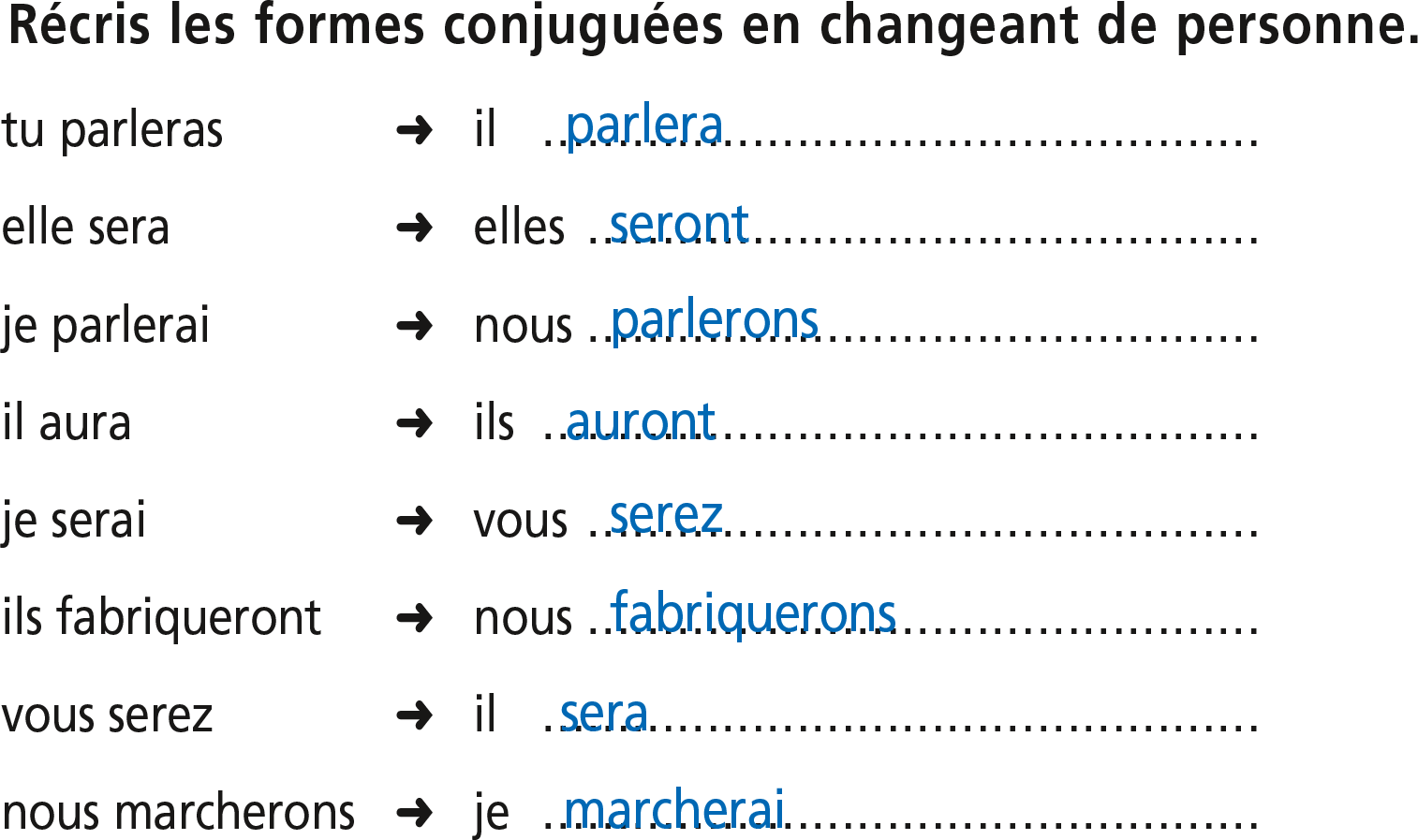 7